Name: What’s the Difference? SNMS Science eLearning Day #22/5/15Objectives: At the end of this lesson you should be able to explain the differences between the inner and outer planets. Directions: Please watch the video provided below and then fill in the chart. In parentheses in the far left column contains your  answer choices for filling in the chart. You may also reference pgs. 243-257 in your science book (if you have it with you or I have provide pictures of them below). Video Link: https://www.youtube.com/watch?v=_9LSdvuQqJc You must fill in the chart above. Remember that not answering a question is unacceptable but attempting it and then asking questions upon our return is not only acceptable but makes Miss Diedam very happy :) When finished with the chart please hit the TURN IN button above. Thanks and enjoy the rest of your eLearning day. Book Pages are provided for additional support: 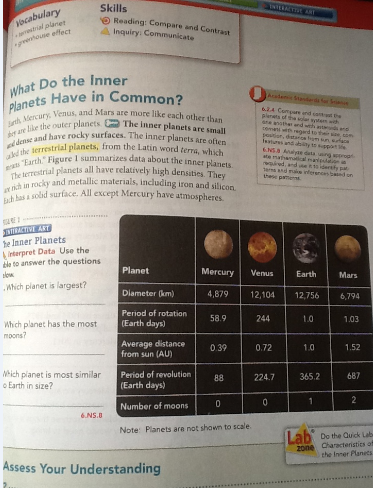 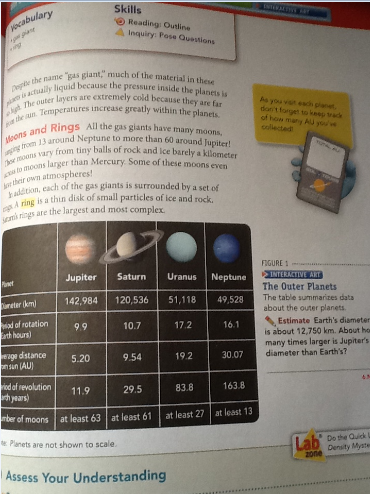 Inner PlanetsOuter PlanetSize (small or large)Surface (Rocky/Solid or Gas Giants)Density (higher or lower)Gases in Atmosphere (N,CO2, O2, He, Na) or (H, He, Methane)Speed of Revolution or Orbit (shorter or longer)Speed of Rotation or Spin (slower or faster)# of Moons (few or many)Rings (yes or no)